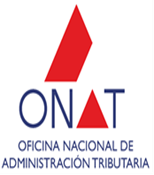 DECLARACIÓN JURADAIMPUESTO SOBRE INGRESOS PERSONALES SECTOR CAÑERO                                                             DECLARACIÓN JURADAIMPUESTO SOBRE INGRESOS PERSONALES SECTOR CAÑERO                                                             DECLARACIÓN JURADAIMPUESTO SOBRE INGRESOS PERSONALES SECTOR CAÑERO                                                             DECLARACIÓN JURADAIMPUESTO SOBRE INGRESOS PERSONALES SECTOR CAÑERO                                                             DECLARACIÓN JURADAIMPUESTO SOBRE INGRESOS PERSONALES SECTOR CAÑERO                                                             DECLARACIÓN JURADAIMPUESTO SOBRE INGRESOS PERSONALES SECTOR CAÑERO                                                             DECLARACIÓN JURADAIMPUESTO SOBRE INGRESOS PERSONALES SECTOR CAÑERO                                                             DECLARACIÓN JURADAIMPUESTO SOBRE INGRESOS PERSONALES SECTOR CAÑERO                                                             DECLARACIÓN JURADAIMPUESTO SOBRE INGRESOS PERSONALES SECTOR CAÑERO                                                             DECLARACIÓN JURADAIMPUESTO SOBRE INGRESOS PERSONALES SECTOR CAÑERO                                                             DECLARACIÓN JURADAIMPUESTO SOBRE INGRESOS PERSONALES SECTOR CAÑERO                                                             DECLARACIÓN JURADAIMPUESTO SOBRE INGRESOS PERSONALES SECTOR CAÑERO                                                             DECLARACIÓN JURADAIMPUESTO SOBRE INGRESOS PERSONALES SECTOR CAÑERO                                                             DECLARACIÓN JURADAIMPUESTO SOBRE INGRESOS PERSONALES SECTOR CAÑERO                                                             DECLARACIÓN JURADAIMPUESTO SOBRE INGRESOS PERSONALES SECTOR CAÑERO                                                             DECLARACIÓN JURADAIMPUESTO SOBRE INGRESOS PERSONALES SECTOR CAÑERO                                                             DECLARACIÓN JURADAIMPUESTO SOBRE INGRESOS PERSONALES SECTOR CAÑERO                                                             DECLARACIÓN JURADAIMPUESTO SOBRE INGRESOS PERSONALES SECTOR CAÑERO                                                             DECLARACIÓN JURADAIMPUESTO SOBRE INGRESOS PERSONALES SECTOR CAÑERO                                                                    Liquidación año       Liquidación año       Liquidación año       Liquidación añoCarné de Identidad Carné de Identidad Carné de Identidad Rectificación DJRectificación DJ       Nombre (s) y apellidos.        Nombre (s) y apellidos.        Nombre (s) y apellidos.        Nombre (s) y apellidos.        Nombre (s) y apellidos.        Nombre (s) y apellidos.        Nombre (s) y apellidos.        Nombre (s) y apellidos.        Nombre (s) y apellidos.        Nombre (s) y apellidos.        Nombre (s) y apellidos.        Nombre (s) y apellidos.        Nombre (s) y apellidos.        Nombre (s) y apellidos.        Nombre (s) y apellidos.        Nombre (s) y apellidos.        Nombre (s) y apellidos.        Nombre (s) y apellidos.        Nombre (s) y apellidos.        Nombre (s) y apellidos.          Domicilio según       Carné de Identidad                 Domicilio según       Carné de Identidad        Calle o Avenida Calle o Avenida Calle o Avenida Calle o Avenida Calle o Avenida Calle o Avenida Calle o Avenida Calle o Avenida Calle o Avenida NúmeroNúmeroNúmeroNúmeroNúmeroNúmeroNúmeroNúmeroApto.EntrecallesEntrecallesEntrecallesEntrecallesEntrecallesEntrecallesEntrecallesEntrecallesEntrecallesEntrecallesEntrecallesReferenciaReferenciaReferenciaReferenciaReferenciaReferenciaReferenciaReferenciaRepartoMunicipioMunicipioMunicipioProvinciaProvinciaTeléfonoCódigo Zona PostalCódigo Zona PostalCódigo Zona PostalCódigo Zona PostalCódigo Zona Postal  Opera en su municipio               Sí         No  Opera en su municipio               Sí         No  Opera en su municipio               Sí         No  Opera en su municipio               Sí         No  Opera en su municipio               Sí         No  Opera en su municipio               Sí         No  Opera en su municipio               Sí         No  Opera en su municipio               Sí         NoMunicipio donde opera SECCIÓN ADETERMINACIÓN DE  IMPONIBLEConcepto  ImporteFilaSECCIÓN ADETERMINACIÓN DE  IMPONIBLEIngresos obtenidos 1SECCIÓN ADETERMINACIÓN DE  IMPONIBLE(-) Mínimo Exento autorizado39 1202SECCIÓN ADETERMINACIÓN DE  IMPONIBLE(-) Gastos a descontar (100% con la justificación documental del 80% del mismo)3SECCIÓN ADETERMINACIÓN DE  IMPONIBLE(-) Total de tributos pagados 4SECCIÓN ADETERMINACIÓN DE  IMPONIBLEImpuesto sobre Ingresos Personales (retenciones o pagos parciales realizados durante el año) 5SECCIÓN ADETERMINACIÓN DE  IMPONIBLEImpuesto por la Utilización de la Fuerza de Trabajo6SECCIÓN ADETERMINACIÓN DE  IMPONIBLEContribución  especial a la Seguridad Social7SECCIÓN ADETERMINACIÓN DE  IMPONIBLEOtros tributos asociados a la actividad (especificar en observaciones)8SECCIÓN ADETERMINACIÓN DE  IMPONIBLEOtros descuentos autorizados9SECCIÓN ADETERMINACIÓN DE  IMPONIBLETotal o Base Imponible (filas 1-fila 2-fila 3-fila 4) 10SECCIÓN BDECLARACIÓN JURADA RECTIFICADAConcepto      ImporteFilaSECCIÓN BDECLARACIÓN JURADA RECTIFICADAImpuesto a pagar según Declaración Rectificada (2% de la fila 10)11SECCIÓN BDECLARACIÓN JURADA RECTIFICADA(-) Pago del impuesto realizado en  anterior 12SECCIÓN BDECLARACIÓN JURADA RECTIFICADADiferencia Impuesto a Pagar en Declaración Rectificada (si fila 11 es mayor que fila 12)   13SECCIÓN BDECLARACIÓN JURADA RECTIFICADADiferencia a devolver por declaración rectificada (si fila 11 es menor que fila 12 )14SECCIÓN CDETERMINACION DEL IMUESTO Y TOTAL A  PAGAR                                        Concepto      Importe FilaSECCIÓN CDETERMINACION DEL IMUESTO Y TOTAL A  PAGAR                                        IMPUESTO A PAGAR (2% de la fila 10 o importe fila 13 según corresponda: son excluyentes) 15SECCIÓN CDETERMINACION DEL IMUESTO Y TOTAL A  PAGAR                                        (-) Bonificaciones (se aplica el 5% autorizado, al importe de la fila 15, para los pagos realizados en o antes del 30 de agosto)16SECCIÓN CDETERMINACION DEL IMUESTO Y TOTAL A  PAGAR                                        TOTAL A PAGAR (fila 15 – fila 16) 17Código y Nombre del Tributo:053010 – Impuesto sobre Ingresos Personales. Liquidación Adicional del Sector CañeroOBSERVACIONES:DECLARO BAJO JURAMENTO LA VERACIDAD DE LOS DATOS CONSIGNADOS EN LA PRESENTE, aceptando que: de detectarse por la Administración Tributaria el ocultamiento,  la falsedad o la alteración de la información contenida en la misma, puedo ser sancionado, según lo previsto en el inciso j)  del artículo 119, Capítulo VIII Del Régimen Sancionador,  del Decreto No. 308 de fecha , REGLAMENTO DE LAS NORMAS GENERALES Y DE LOS PROCEDIMIENTOS TRIBUTARIOS  o puedo ser procesado, según lo establecido en materia de EVASIÓN FISCAL en el CÓDIGO PENAL.DECLARO BAJO JURAMENTO LA VERACIDAD DE LOS DATOS CONSIGNADOS EN LA PRESENTE, aceptando que: de detectarse por la Administración Tributaria el ocultamiento,  la falsedad o la alteración de la información contenida en la misma, puedo ser sancionado, según lo previsto en el inciso j)  del artículo 119, Capítulo VIII Del Régimen Sancionador,  del Decreto No. 308 de fecha , REGLAMENTO DE LAS NORMAS GENERALES Y DE LOS PROCEDIMIENTOS TRIBUTARIOS  o puedo ser procesado, según lo establecido en materia de EVASIÓN FISCAL en el CÓDIGO PENAL.DECLARO BAJO JURAMENTO LA VERACIDAD DE LOS DATOS CONSIGNADOS EN LA PRESENTE, aceptando que: de detectarse por la Administración Tributaria el ocultamiento,  la falsedad o la alteración de la información contenida en la misma, puedo ser sancionado, según lo previsto en el inciso j)  del artículo 119, Capítulo VIII Del Régimen Sancionador,  del Decreto No. 308 de fecha , REGLAMENTO DE LAS NORMAS GENERALES Y DE LOS PROCEDIMIENTOS TRIBUTARIOS  o puedo ser procesado, según lo establecido en materia de EVASIÓN FISCAL en el CÓDIGO PENAL.DECLARO BAJO JURAMENTO LA VERACIDAD DE LOS DATOS CONSIGNADOS EN LA PRESENTE, aceptando que: de detectarse por la Administración Tributaria el ocultamiento,  la falsedad o la alteración de la información contenida en la misma, puedo ser sancionado, según lo previsto en el inciso j)  del artículo 119, Capítulo VIII Del Régimen Sancionador,  del Decreto No. 308 de fecha , REGLAMENTO DE LAS NORMAS GENERALES Y DE LOS PROCEDIMIENTOS TRIBUTARIOS  o puedo ser procesado, según lo establecido en materia de EVASIÓN FISCAL en el CÓDIGO PENAL.DíaMesAñoFirma del ContribuyenteOFICINA NACIONAL DE ADMINISTRACIÓN TRIBUTARIA DE:OFICINA NACIONAL DE ADMINISTRACIÓN TRIBUTARIA DE:OFICINA NACIONAL DE ADMINISTRACIÓN TRIBUTARIA DE:OFICINA NACIONAL DE ADMINISTRACIÓN TRIBUTARIA DE:OFICINA NACIONAL DE ADMINISTRACIÓN TRIBUTARIA DE:OFICINA NACIONAL DE ADMINISTRACIÓN TRIBUTARIA DE:Nombre (s) y apellidos funcionario ONATCargoFirma y cuño DíaMesAño